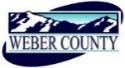 ‘AMENDED’PUBLIC NOTICE is hereby given that the Board of Commissioners of Weber County, Utah will hold a regular commission meeting in the Commission Chambers at 2380 Washington Blvd., Ogden, Utah, on Tuesday, the 20th day of July 2021, commencing at 10:00 a.m.This meeting is also available by Zoom: link- https://zoom.us/j/98286152984?pwd=TEZicTNvLzlTdWQ3Sk0yaDBvR3p2UT09Meeting ID: 982 8615 2984Passcode: 106808Phone- 1(312)626- 6799The agenda for the meeting consists of the following:Welcome- Commissioner HarveyB. 	Pledge of Allegiance- Stacy SkeenC.	Invocation- Bryan BaronD.	Thought of the Day- Commissioner FroererE.	Agenda Related Public Comments- (Comments will be taken for items listed on the agenda- please limit comments to 3 minutes).F.	Consent Items-	1.	Request for approval to ratify warrants #460092-460221 and #4074-4101 in the amount of $644,404.80 dated July 13, 2021.2.	Request for approval of warrants #4102-4129, #460222-460426 and #105 in the amount of $1,197,764.42.3. 	Request for approval of purchase orders in the amount of $321,224.15.		4.	Request from the Weber County Sheriff’s Office for approval to surplus O2 cylinder carry bags, to be donated to other entities. 5.	Request for approval to ratify new business license for Peddlers Café and Catering, dated July 13, 2021.6.	Request for approval of new business licenses. 7.	Request for approval of RAMP Agreements by and between Weber County and the following entities, (projects approved March 3, 2021)-				Utah Humanities-Book Programming				Ogden City- Events Programming				Ogden City- Union Station Events Programming				Ogden City- Union Station Browning Theater Updates		8.	Request for approval of a contract by and between Weber County and Epic Engineering, P.C. for an extension for the SWPP Inspection Services Contract.9.	Request for approval of Amendment #4 to Contract #180252 by and between Weber County and the State of Utah Attorney General’s Office- Children’s Justice Center Program for a CJC Forensic Interviewer.10.	Request for approval of Amendment #8 to contract #160230 by and between Weber County and the State of Utah Attorney General’s Office- Children’s Justice Center Program for a general operations grant allocation.11.	Request for approval of an Amendment to an Agreement by and between Weber County and Rebecca Voymas for juvenile delinquency hearings.12	Request for approval of an amendment to an Agreement by and between Weber County and Gage Crowther for civil commitment hearings. 13.	Request for approval of a $27,480 donation of “Prop 1 Funds” to Trails Foundation of Northern Utah for sign adaptors, asphalt repair, and a concept report for a future trail from Liberty Park to North Fork Park.14.	Request to Approve Change Order #5 for Contract 2020-8 with E.K. Bailey Construction for the Sheriff’s Office Warehouse.15.	Request for approval of an addendum to the Mental Health Services Agreement with Alpha Counseling & Treatment, Inc. for inmates at the Weber County Correctional Facility.16.	Request for approval of contracts by and between Weber County and the following individuals for services in the Ogden Musical Theatre’s production of “Into the Woods”			Maddie Tarbox		Director			Cydney Hall			Stage Manager			Marilyn Montgomery	Choreographer			Alicia Kondrick		Costume Designer			Korey Lamb			Sound Designer			David Rees			Lighting Designer			Victoria Wood		Props Designer			Cynthia Johnson		Wig Designer G.	Action Items-1.	Request for approval of a resolution of the County Commissioners of Weber County appointing trustees to the Governing Board of the Little Mountain Service Area.	Presenter: Stacy Skeen2.	Request for approval of a Grant Award Agreement by and between Weber County and Indigent Defense Commission- for various indigent defense purposes including an administrative assistant, two specialty attorneys, and a district court contract, and adding funding for civil commitments and juvenile delinquencies.  	Presenter: Bryan Baron3.	Request for approval of a contract by and between Weber County Broken Heart Rodeo for a rodeo to be held at the 2021 Weber County Fair.	Presenter: Duncan Olsen4.	Request for approval of a contract by and between Weber County and Kenneth Plain for services as the director of the Ogden Musical Theatre’s 2021 production of “Into the Woods.”	Presenter: Kassi Bybee5.	Request for approval of a request to amend the Weber County Zone Map to rezone approximately 5.0 acres from the CVR-1 Zone to the FR-3 Zone at approximately 947 East Old Snowbasin Road.	Presenter: Charlie EwertH.	Commissioner Comments-    I.	Adjourn-CERTIFICATE OF POSTINGThe undersigned duly appointed Executive Coordinator in the County Commission Office does hereby certify that the above notice and agenda were posted as required by law this 16th day of July, 2021.																						______________________________________________											Shelly HalacyIn compliance with the Americans with Disabilities Act, persons needing auxiliary services for these meetings should call the Weber County Commission Office at 801-399-8405 at least 24 hours prior to the meeting. This meeting is streamed live. Information on items presented can be found by clicking highlighted words at the end of the item.*Videos of Commission Meetings will be available on the following- WeberCountyUtah.gov, the Weber County Facebook, Weber County YouTube Channel and webercountylive.com.